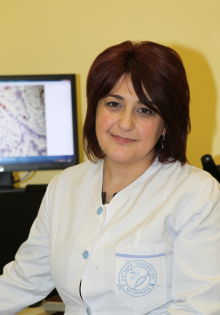 Други езициАвтобиография Лична информацияИме            Драганова-Филипова, Милена, НенковаE-mail         milena_draganovafilipova@abv.bgНационалностБългаркаДата на раждане16. 11. 1970г.Трудов стаж2016 – до моментаТехнологичен център по спешна медицина, Пловдивсекция „Молекулно-биологична оценка на ПТС“лаборатория по Лекарствена безопасност             Ръководител на лаборатория2011 – до  моментаМедицински университет – Пловдив, бул. „Васил Априлов” 15АГлавен асистент2008 – 201 Медицински университет – Пловдив, бул. „Васил Априлов”15АСтарши асистент2005 – 2008 Медицински университет – Пловдив, бул. „Васил Априлов” 15ААсистент2001 – 2005 Медицински университет – Пловдив, бул. „Васил Априлов” 15АБиолог-спeциалистОбразование и обучение	Образование 2013Медицински университет – Пловдив, Доктор по имунология, Медицински Университет – Пловдив специалност “Имунология”, шифър 01.06.23Защитена докторантура на тема „Имунобиологични ефекти in vitro на български прополис“Диплома № 047 - ДМ, издадена на 22.07.2013г2007Медицински университет – Пловдив Специалност по Медицинска Биология, диплома № 001086, серия АП1991 – 1997 Пловдивски университет “Паисий Хилендарски”Магистър по биологияСпециализация «Молекулярна и клетъчна биология», диплома № 0003527, серия ВД – 97,изд.  Допълнителна квалификацияПрофесионално обучение20192-nd Cellfit training course “Add a new dimension to cell culture. A practical full immersion course on 3D matrix” Ponte di Legno, Italy, sertificate2018First training course “Methods for genotoxicity detection and evaluation” NATO SPS MYP C5266NPD, certificate2017Naples, ItalyAdvanced EFIS-EJI Course: Tumour Immunology: from tissue microenvironment to immunotherapy, certificate2017BAPMED 40 years sequencing. New era in contemporary diagnostics and personalized medicine2016БАН – София, Институт по биология и имунология на размножаването,       Курс „Основи на имунохистохимията“, сертификат2016Технологичен център по спешна медицинаОбучение по акредитация на Научно-изследователски лаборатории, по БДС EN ISO/IEC 17025:20062015EFIS, Sofia,         2nd  BSIIS, certificate2014Castellammare di Stabia, Italy,Advanced EFIS-EJI Course: Maternal immune system during pregnancy, certificate  2014EFIS, Golden Sands1st  BSIIS, сертификат2014Медицински  университет-ПловдивУъркшоп по клетъчна и молекулярна медицина, сертификат2013Omega Laser Systems, LtdТеория, практика и безопасна употреба на нискоинтензивната лазерна терапия, сертификат2011Медицински университет-Пловдив  Обучителен курс Fora 4 за Управление на проекти от Приоритета „Здраве” на 7- РП на ЕС, сертификат2011Медицински университет-Пловдив  “Диагностика и предоставяне на лечение, грижи и подкрепа на хора, живеещи с ХИВ/СПИН”, сертификат2010Нов български университет Център за чужди езици, Английски език – ниво В2, свидетелство, рег. № 6357, изд. 29.06.2010Специализиран курс по английски език за усвояване на професионална терминология, сертификат2009НЦЗПБ - София Въведение във флоуцитометрията, сертификат2008Медицински  университет-Пловдив  Имуноензимен метод (ЕLISA) за определяне на серумни молекули – цитокини и автоантитела, 2007Медицински университет-Пловдив Педагогически курс, сертификат2008ПУ „Паисий Хилендарски”Клетъчно култивиране, сертификат 2006БАН – Институт по Молекулярна биология – СофияОбучение по метода Кометен тест, сертификатПреподавателска дейностЛекционен курс по биология за студенти помощник-фармацевти в Медицински колеж към Медицински Университет-Пловдив –първи и втори курсПрактически упражнения по клетъчна и молекулна биология, паразитология и имунология за студенти по медицина, дентална медицина и фармация – първи курсЧленства в научни и съсловни организации Дружество по медицинска биологияСъюз на учените - ПловдивСъюз на учените - София – секция „Имунология” Дентално лазерно обществоEuropean Federation of Immunological society Cancer Epigenetics Society Майчин езикБългарскиАнглийски• ЧетенеМного добро ниво• ПисанеМного добро ниво• Разговор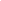 Добро нивоРуски• ЧетенеМного добро ниво• ПисанеМного добро ниво• Разговор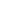 добро нивоКомпютърни уменияMS Office (Word, Excel, Power Point);Photoshop,Internet and E-mail (Internet Explorer, Outlook Express),SPSS, STATISTICAОбласти на професионален интересИмунология, имуномодулация, пролиферативни и апоптотични маркери в нормални  и туморни клетъчни линии. Биологични активност на природни проодукти от растителен и животински произход.  Имунобиологилогични ефекти на лазерната терапия. Влияние на различни видове лъчения върху клетъчното стареене – генетични и епигенетични аспекти. Комуникационни уменияДобри комуникациони способности, бърза адаптация към нова професионална среда, умения за работа в мултикултурна среда, придобити от дългогодишна работа с чуждестранни студенти от различни националностиУчастие в подготовка на документация за акредитиране на ВУЗ и постакредитационен контрол. Организационни / управленски уменияУправление на научни проекти, консултации на докторанти, ръководство  и работа с изявени студентиУмения за ръководене на учебния процес и научната работа на работното място (отговорник по учебната работа, отговорник по научната работа)Главен административен асистент на катедра ПриложенияПубликации в научни списания – 36 (списък при поискване)Участия в научни форуми - 61 (списък при поискване)Проекти Участия в международни и национални научни проекти - 8Участия във вътреуниверситетски научни проекти – 11Ръководител на вътреуниверситетски научен проект - 1(списък при поискване)Цитиране Цитирания в международни списания – след изключване на автоцитирания -  общо 45 (по данни на Scopus, Google scholar) (списък при поискване)